Commitments assumed by the authors: Names and surnamesThe undersigned agree to submit for evaluation under the criteria established by the Editorial Policy of the journal Ingente Americana the article presented under the title: "	".The article is original, unpublished and has not been, nor is submitted for review in another journal.The ethical principles of the research have been preserved both in the study procedure itself and in this article that reports on it.Furthermore, we declare that we do not have any conflict of interest resulting from a relationship with any type of institution or commercial or other type of association, in relation to what is disclosed in the article.There is a way to evidence the respective permissions on the original copyrights for aspects or elements extracted from other documents (texts of more than 500 words, tables, figures or graphs, among others).	If this article is published, all the author's patrimonial rights are assigned free of charge, so that the printing and reproduction rights by any form and means belong to the Editor of the magazine; it is also accepted that there is no impediment to do so, assuming the responsibility for any claim action, legal or otherwise, that may be generated by plagiarism, rectification or any other type of claim.Notwithstanding the above, the rights of patents or use of the article (total or partial) for commercial purposes or not, in conferences, books, courses, among others, will be respected, as well as the right to make any type of reproduction from the journal as long as it is strictly for didactic purposes. In any of the above mentioned cases, formal and explicit reference will be made to its publication in (Ingente Americana) according to the IEEE international standards in force.The consultation of the article in open access is authorized for the journal Ingente Americana as well as for the databases in which it is included and indexed.Signatures: (Scanned)	Identification Document No.Country/City/InstitutionDate of preparation: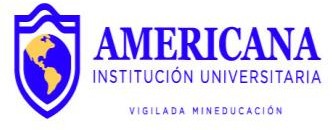 ASSIGNMENT OF RIGHTS FORMATCode: F IV 014ASSIGNMENT OF RIGHTS FORMATDate: 12/02/2022ASSIGNMENT OF RIGHTS FORMATVersion: 2.0ASSIGNMENT OF RIGHTS FORMATCode: F IV 014ASSIGNMENT OF RIGHTS FORMATDate: 12/02/2022ASSIGNMENT OF RIGHTS FORMATVersion: 2.0